KYSELY OPISKELIJOILLE OPINTOJAKSON ALUSSA | ESIMERKKI ESIM. FORMS-KYSELYKSIEnnen opintojaksoa tai sen alussa voi tehdä kyselyn opiskelijoille. Kyselyllä voi kartoittaa opiskelijoiden tietoja ja ajatuksia opintojakson teemoista.Kysely ja sen vastaukset antaa tärkeää tietoa opettajallelaittaa opiskelijat pohtimaan omia tietoja ja asenteita opintojakson alussamotivoivat opiskelijoita teemoihinon hyvä nostaa esiin sopivissa vaiheissa opintojaksoaantaa opiskelijoille tietoa oman ryhmän muiden opiskelijoiden ajatuksistavoivat toimia keskustelun pohjana eri osioita käsiteltäessätarjoaa pohjan verrata tilannetta opintojakson lopussaAlla esimerkki ennakkokyselystä, joka tehtiin forms-lomakkeella ennen opintojakson alkua. TUVA-koulutus (vuosi)Kestävä tulevaisuus 
Ennakkokysely”Hei
Kestävä tulevaisuus -opintojakso alkaa talviloman jälkeen. Siinä ovat keskeisinä kestävyyden ja vastuullisuuden teemat. Sinun ajatuksesi ovat arvokkaita ja haluamme huomioida ne, kun aloitamme kestävyysopinnot torstaina x.x. Vastauksiasi ei arvioida, vaan ne auttavat meitä suunnittelemaan kestävyysopintoja paremmin juuri sinulle ja ryhmällesi.

Vastaa alla oleviin kysymyksiin rehellisesti ennen xxxlomaa viimeistään x.x. 

Meitä kiinnostaa sinun kestävyysosaamisesi ja ajatukset siitä, miten kestävyysosaamista voisi lisätä.….”KysymyksetSukupuoleni*miesnainenmuu en halua kertoaYK:n kestävän kehityksen tavoitteet*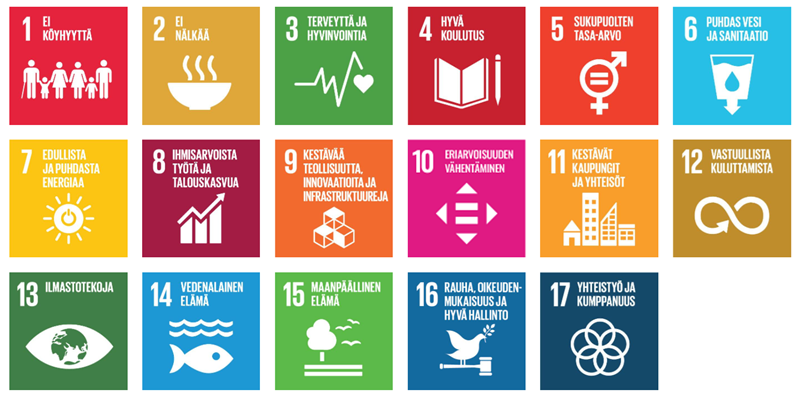 YK:n kestävän kehityksen tavoitteet tähtäävät äärimmäisen köyhyyden poistamiseen sekä kestävään kehitykseen, jossa otetaan ympäristö, talous ja ihminen tasavertaisesti huomioon.
Kuinka hyvin tunnet YK:n kestävän kehityksen tavoitteet?En lainkaanVähän (esimerkiksi olet nähnyt tavoitteet jossain)Melko hyvin (esimerkiksi olet kuullut näistä oppitunneilla)Erittäin hyvin (esimerkiksi osaisit selittää, mistä on kyse)Mitä sinulle tarkoittaa ekologinen kestävyys? Vastaa omin sanoin.*Huom. Tähän kysymykseen ei ole oikeita ja vääriä vastauksia - olemme kiinnostuneita sinun ajatuksistasi. Sinun ei tarvitse hakea tietoa vastausta varten.Mitä sinulle tarkoittaa sosiaalinen kestävyys? Vastaa omin sanoin.*Huom. Tähän kysymykseen ei ole oikeita ja vääriä vastauksia - olemme kiinnostuneita sinun ajatuksistasi. Sinun ei tarvitse hakea tietoa vastausta varten.Mitä sinulle tarkoittaa taloudellinen kestävyys? Vastaa omin sanoin.*Huom. Tähän kysymykseen ei ole oikeita ja vääriä vastauksia - olemme kiinnostuneita sinun ajatuksistasi. Sinun ei tarvitse hakea tietoa vastausta varten.Mistä koet saaneesi tietoa kestävästä kehityksestä. Voit valita useampia.*KoulustaKavereiltaSosiaalisesta mediastaPerheeltäTV-sarjoista tai elokuvistaLehdistäKaunokirjallisuudestaTietokirjallisuudestaUutisistaPodcasteista, YoutubestaMiten huolestunut olet ympäristön tilasta tällä hetkellä?*Hyvin huolestunutHieman huolestunutEn ole huolestunut MuuVoit halutessasi täsmentää edellistä vastaustasi tässä.Miten paljon koet, että voit vaikuttaa seuraavien kestävyyden osa-alueiden edistämiseen omilla teoillasi?* (likert-kysymys)Miten tärkeänä pidät ekologisen, sosiaalisen ja taloudellisen kestävyyden teemojen osaamista tulevaisuuden työelämässä?*Se ei ole lainkaan tärkeääSe ei ole kovin tärkeääEn osaa sanoaSe on melko tärkeääSe on erittäin tärkeääMiten paljon arvelet, että yksittäinen työnantaja voi vaikuttaa seuraavien kestävyyden osa-alueiden edistämiseen omilla teoillaan?* (likert-kysymys)En lainkaanJonkin verranPaljonEn osaa sanoaEkologinen kestävyysSosiaalinen kestävyysTaloudellinen kestävyysEn lainkaanJonkin verranPaljonEn osaa sanoaEkologinen kestävyysSosiaalinen kestävyysTaloudellinen kestävyys